РОССИЙСКАЯ ФЕДЕРАЦИЯИвановская область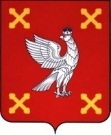 Администрация  Шуйского муниципального районаПОСТАНОВЛЕНИЕот   09.10.2017    №  706-пг. ШуяО внесении изменений в постановление Администрации Шуйского муниципального района от 23.12.2015 №744-п «О системе оплаты труда работников Муниципального казенного учреждения«Управление административно-хозяйственного обеспечения»           В соответствии со ст. 144,145 Трудового кодекса Российской       Федерации, постановлением Правительства Ивановской области от 30.10.2008                    № 285-п «О системах оплаты труда работников государственных учреждений Ивановской области и органов государственной власти Ивановской области» администрация Шуйского района постановляет:1. Внести в постановление Администрации Шуйского муниципального района от 23.12.2015 №744-п «О системе оплаты труда работников Муниципального казённого учреждения «Управление административно-хозяйственного обеспечения» следующие изменения:        	1.1.пункт 3 постановления изложить в следующей редакции:         «Контроль за выполнением настоящего постановления возложить на заместителя главы администрации, начальника финансового управления Хренову С.В.»  	1.2.в приложении к постановлению пункт 3 изложить в новой редакции:       	«3. Порядок и условия оплаты труда руководителя учреждения, заместителей руководителя и главного бухгалтера учреждения.  3.1.Заработная плата руководителя учреждения, заместителей и  главного бухгалтера состоит из должностного оклада, выплат компенсационного и стимулирующего характера.3.2.Должностной оклад руководителя учреждения, определяемый трудовым договором, устанавливается Главой Шуйского муниципального района.Предельный уровень соотношения среднемесячной заработной платы руководителя, заместителей и главного бухгалтера учреждения, формируемый за счёт всех источников финансового обеспечения и рассчитываемой за календарный год, и среднемесячной заработной платы работников   учреждения (без учёта заработной платы соответствующего руководителя, заместителей, главного бухгалтера) устанавливается в типовом положении об оплате труда работников учреждения, утвержденном постановлением Администрации Шуйского муниципального района в кратности от 1 до 5 . 3.3.Соотношение среднемесячной заработной платы директора, его заместителей и главного бухгалтера муниципального казённого учреждения и среднемесячной заработной платы работников учреждения (без учёта заработной платы директора, его заместителей, главного бухгалтера) устанавливается нормативным актом администрации Шуйского муниципального района, в пределах кратности, установленной в типовом положении об оплате труда работников муниципального казённого учреждения.3.4. Должностные оклады заместителей руководителя и главного бухгалтера учреждения устанавливаются руководителем учреждения на 10- 30 процентов ниже должностного оклада руководителя.3.5.Соотношение среднемесячной заработной платы директора, его заместителей, главного бухгалтера муниципального казённого учреждения  и среднемесячной заработной платы работников учреждения (без учёта заработной платы соответствующего директора, его заместителей, главного бухгалтера),формируемой за счёт всех источников финансового обеспечения, рассчитывается за календарный год и определяется путем деления среднемесячной заработной платы соответствующего директора, заместителя, главного бухгалтера на среднемесячную заработную плату работников  учреждения (без учёта заработной платы соответствующего директора, его заместителей, главного бухгалтера). Определение среднемесячной заработной платы в указанных целях осуществляется в соответствии с Положением об особенностях порядка исчисления средней заработной платы, утвержденным постановлением Правительства РФ от 24.12.2007 №922 «Об особенностях порядка исчисления средней заработной платы».3.6. Выплаты компенсационного характера устанавливаются для руководителя учреждения Главой Шуйского муниципального района, для заместителей руководителя и главного бухгалтера учреждения – руководителем учреждения в соответствии с перечнем выплат компенсационного характера, утвержденным настоящим Положением.3.7.Выплаты стимулирующего характера устанавливаются для руководителя учреждения Главой Шуйского муниципального района, для заместителей руководителя и главного бухгалтера учреждения устанавливаются руководителем учреждения в соответствии с приложением 3  к настоящему Типовому положению.3.8.Условия оплаты труда директора муниципального казённого учреждения устанавливаются в трудовом договоре, заключаемом на основе типовой формы трудового договора, утвержденной постановлением Правительства РФ от 12.04.2013 №329 «О типовой форме трудового договора  с директором муниципального учреждения».3.9 Штатное расписание муниципального учреждения утверждается директором учреждения и включает в себя все должности служащих (профессии рабочих) данного учреждения».          2.Контроль за выполнением настоящего постановления возложить на  заместителя главы администрации, начальника финансового управления Хренову С.В.3. Настоящее постановление вступает в силу с момента опубликования    и распространяется на правоотношения, возникшие с 01.01.2017 года.Глава Шуйского муниципального района                                      С.А.Бабанов